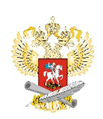 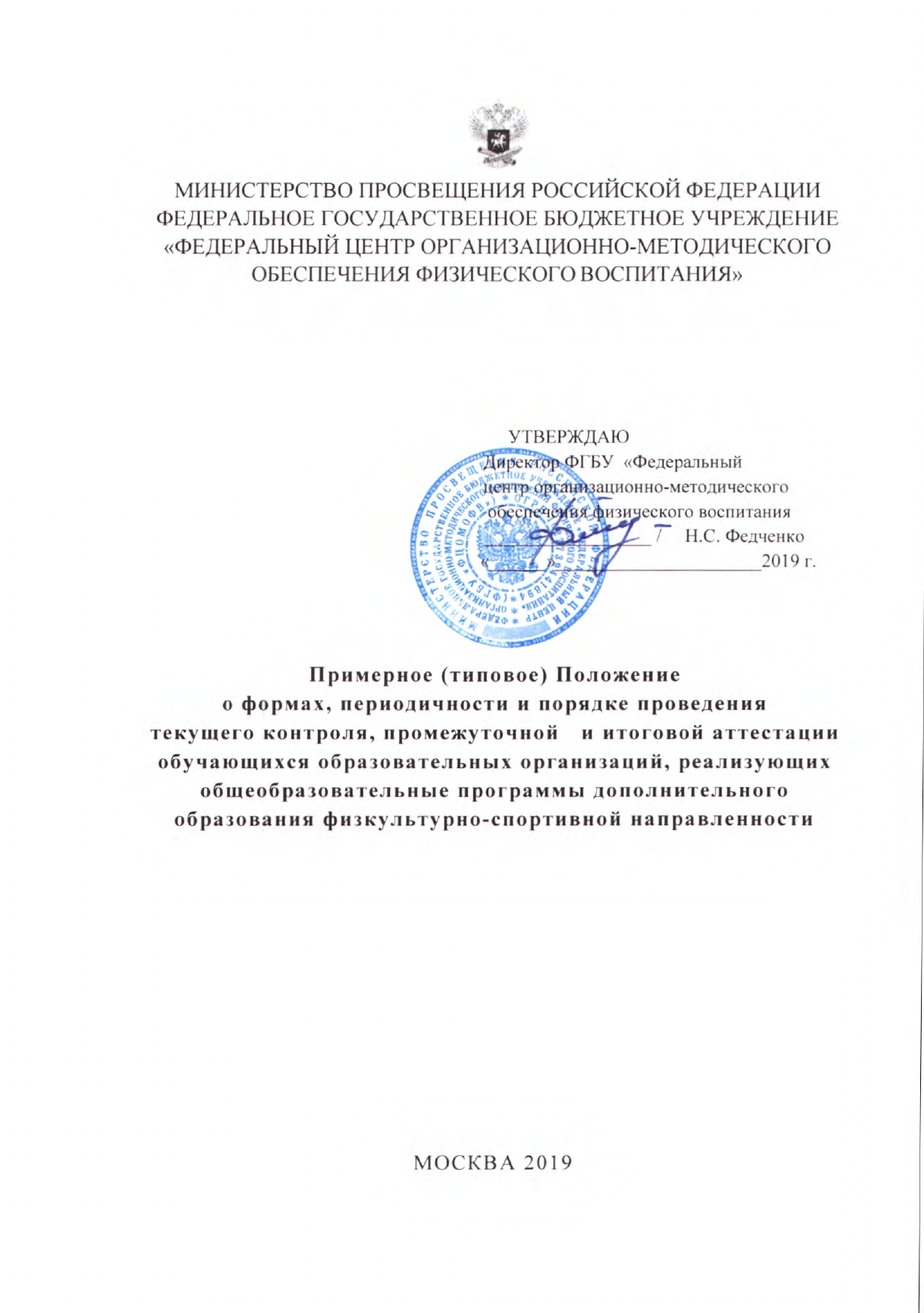 МИНИСТЕРСТВО ПРОСВЕЩЕНИЯ РОССИЙСКОЙ ФЕДЕРАЦИИФЕДЕРАЛЬНОЕ ГОСУДАРСТВЕННОЕ БЮДЖЕТНОЕ УЧРЕЖДЕНИЕ «ФЕДЕРАЛЬНЫЙ ЦЕНТР ОРГАНИЗАЦИОННО-МЕТОДИЧЕСКОГО ОБЕСПЕЧЕНИЯ ФИЗИЧЕСКОГО ВОСПИТАНИЯ»Примерное (типовое) Положениео формах, периодичности и порядке проведения текущего контроля, промежуточной   и итоговой аттестации обучающихся образовательных организаций, реализующих общеобразовательные программы дополнительного образования физкультурно-спортивной направленности МОСКВА 2019         Методические рекомендации «Положение о формах, периодичности и порядке проведения текущего контроля, промежуточной и итоговой аттестации обучающихся» разработаны в помощь методистам, старшим тренерам-преподавателям, руководителям образовательных организаций, индивидуальным предпринимателям иным организациям оказывающим образовательные услуги по реализации общеобразовательных программ дополнительного образования физкультурно-спортивной направленности.        При разработке учтен многолетний опыт образовательных организаций, реализующих общеобразовательные дополнительные программы физкультурно-спортивной направленности.СОДЕРЖАНИЕ1.​ Общие положения   Настоящее «Положение о формах, периодичности и порядке текущего контроля успеваемости, промежуточной  и итоговой аттестации обучающихся» (далее — Положение) разработано в соответствии с  Законом РФ   «Об образовании в Российской Федерации» №273-ФЗ от 29.12.2012.г.,  Приказом Министерства просвещения Российской Федерации №196 «Об утверждении Порядка организации и осуществления образовательной деятельности по дополнительным общеобразовательным программам»  в части п.18, и  Уставом образовательной организации.     Положение является локальным нормативным актом образовательной организации, регулирующим периодичность,  устанавливает порядок и формы проведения, систему определения, оформления и анализа результатов промежуточной  и итоговой аттестации обучающихся в соответствии с требованиями  программ дополнительного образования детей физкультурно-спортивной направленности к уровню их знаний, умений и навыков.        Аттестация выполняет целый ряд функций:       учебную, так как создает дополнительные условия для обобщения и осмысления обучающимися полученных теоретических и практических компетенций;      воспитательную, так как является стимулом к расширению познавательных интересов и потребностей обучающихся;      развивающую, так как позволяет обучающимся осознать уровень их актуального развития и определить перспективы;коррекционную, так как помогает педагогу своевременно выявить и устранить объективные и субъективные недостатки образовательной деятельности;социально-психологическую, так как каждому обучающемуся дает возможность пережить «ситуацию успеха».        Освоение дополнительной общеобразовательной программы, в том числе отдельной  её части или всего объема содержания программного материала, курса, дисциплины (модуля) или раздела, сопровождается текущим контролем, промежуточной и итоговой  аттестацией обучающихся.        Текущий контроль за уровнем обученности и подготовленности обучающихся – это систематический контроль достижений, проводимый педагогом дополнительного образования (тренером-преподавателем) в ходе осуществления образовательной деятельности в соответствии с дополнительной общеобразовательной программой.        Проведение текущего контроля направлено на обеспечение выстраивания образовательной траектории максимально эффективным образом для достижения результатов освоения дополнительной общеобразовательной программы (далее – программы).        Промежуточная аттестация обучающихся рассматривается педагогическим коллективом, как неотъемлемая часть образовательного процесса, так как позволяет всем его участникам оценить реальную результативность их совместной деятельности.   Промежуточная аттестация – это установление уровня достижения прогнозируемых результатов освоения обучающимися программы. Промежуточная аттестация проводится в сроки, установленные программой.  Промежуточная аттестация – это показатели уровня обученности (подготовки) по итогам полугодия, при сроке реализации программы – один год, и по итогам учебного года при сроке реализации программы – более одного года.          Промежуточная аттестация обучающихся строится на принципах:         научности,         учета индивидуальных и возрастных особенностей обучающихся, специфики физкультурно-спортивной деятельности и конкретного периода обучения;         необходимости, обязательности и открытости проведения;         свободы выбора педагогом, тренером методов и форм проведения и оценки результатов;         обоснованности критериев оценки результатов; открытости результатов для педагогов дополнительного образования, тренеров -преподавателей в сочетании с их закрытостью для обучающихся.          Итоговая аттестация обучающихся проводится в конце последнего года обучения. Итоговая аттестация обучающихся показывает уровень достижения прогнозируемых результатов и уровень предметных компетенций.  Обучающимся, успешно прошедшим итоговую аттестацию, выдаются документы о дополнительном образовании (предпрофессиональной подготовке), образцы которых самостоятельно устанавливают организации, осуществляющие образовательную деятельность (диплом, удостоверение, сертификат)2. Цель и задачи текущего контроля, промежуточной и итоговой аттестации    Цель аттестации: – определение уровня обученности обучающихся    на определенном этапе реализации программы.        Задачи аттестации:        определение уровня теоретической подготовки обучающихся в образовательной деятельности физкультурно-спортивной направленности;        выявление степени сформированности практических умений и навыков обучающихся в выбранной ими физкультурно-спортивной деятельности;        анализ полноты реализации программы;        соотнесение прогнозируемых и реальных результатов образовательной деятельности;        выявление причин, способствующих или препятствующих полноценной реализации программы;        внесение необходимых коррективов в содержание и методику образовательной деятельности.Содержание, периодичность и порядок проведения текущего контроля за уровнем обученности    и подготовленности обучающихся    Текущий контроль за уровнем обученности и подготовленности обучающихся проводится в течение учебного периода в целях:        контроля уровня подготовленности обучающихся по базовым и вариативным предметным областям предусмотренных программой (теоретической, общей и специальной, технической подготовке);        выявление соответствия результатов освоения программы прогнозируемым результатам;     проведение обучающимися самооценки, оценки его работы с педагогом дополнительного образования (тренером-преподавателем) с целью возможного совершенствования образовательной деятельности.     Текущий контроль осуществляется педагогом дополнительного образования (тренером-преподавателем), реализующим дополнительную общеобразовательную программу.     Порядок, формы, периодичность, количество обязательных мероприятий при проведении текущего контроля успешности обучающихся определяются педагогом дополнительного образования (тренером – преподавателем) в соответствии с учебно-тематическим планом дополнительной общеобразовательной программы.     Формой текущего контроля обучающихся по программам дополнительного образования физкультурно-спортивной направленности является: беседа или тестирование (теоретические основы физической культуры и спорта) диагностика, мониторинг, наблюдение, тестирование (общая, специальная техническая подготовка) используется одна из форм контроля.     Средствами текущего контроля: контрольно-тестовые упражнения по технической, общей и специальной физической подготовке. По предметной области «теоретические основы физической культуры и спорта» текущий контроль осуществляется в форме беседы, тестирования.    Текущий контроль успешности обучающихся в течение учебного года осуществляется с фиксацией достижений    по каждой теме (разделу) - основы теоретических знаний, общая физическая подготовка, специальная физическая подготовка, техническая подготовка выбранного вида физкультурно-спортивной деятельности. Результаты отмечаются в индивидуальных карточках учета результатов (диагностических картах).      Последствия получения низкого результата текущего контроля определяются педагогическим работником в соответствии с образовательной программой, и могут включать в себя проведение дополнительной работы с обучающимися, включая индивидуализацию содержания образовательной деятельности, иную корректировку образовательной деятельности в отношении обучающегося.      Успешность обучающихся, занимающихся по индивидуальному учебному плану, подлежит текущему контролю с учетом особенностей освоения образовательной программы, предусмотренных индивидуальным учебным планом.     Педагогические работники в рамках работы с родителями (законными представителями) обязаны прокомментировать результаты текущего контроля обучающихся в устной форме. 4. Содержание, периодичность и порядок проведения промежуточной аттестации     Целями проведения промежуточной аттестации являются:         объективное установление фактического уровня освоения программы и достижения результатов освоения программного материала  за этап (учебный год) обучения;          соотнесение этого уровня с требованиями прогнозируемых результатов программы;         уровень достижений конкретного обучающегося, позволяющий выявить пробелы в освоении им программы и учитывать индивидуальные потребности обучающегося в осуществлении образовательной деятельности;   оценка динамики индивидуальных образовательных достижений, траектории продвижения в достижении планируемых результатов освоения программы.   Промежуточная аттестация обучающихся включает в себя проверку теоретических знаний и практических умений и навыков по всем базовым предметным областям входящих в учебный план, не в зависимости от уровня обучения.      Промежуточная аттестация проводится не реже двух раз в год, в конце первого полугодия и в конце второго полугодия, если программы многолетние, и один раз, после первого полугодия, если программа одного года обучения.        Промежуточная аттестация осуществляется на основе принципов объективности, беспристрастности. Уровень обученности (подготовленности) по результатам освоения обучающимися дополнительных общеобразовательных программ осуществляется в зависимости от достигнутых обучающимися результатов и не может быть поставлена в зависимость от формы получения образования, формы обучения, факта пользования платными дополнительными образовательными услугами и иными подобными обстоятельствами.     Промежуточная аттестация обучающихся проводится по завершении полугодия или учебного года (при переводе на следующий год) в формах, предусмотренных конкретной дополнительной общеобразовательной программой и в рекомендуемый данным Положением период, с 15 по 30 декабря текущего учебного года и с 25 апреля по 20 мая того же учебного года.       Не менее, чем за три недели до проведения промежуточной аттестации педагог должен в письменном виде представить администрации образовательной организации график промежуточной аттестации, который утверждается приказом руководителя образовательной организации.     Промежуточная аттестация не проводится по краткосрочным программам летних школ, профильных смен в области физической культуры и спорта.    Формы и содержание промежуточной аттестации определяются педагогом дополнительного образования на основании содержания программы дополнительного образования и в соответствии с её прогнозируемыми результатами. Формы проведения промежуточной аттестации могут быть следующие: итоговое занятие, зачет по базовым предметным областям, экзамен, тестирование по базовым предметным областям, показательные выступления, просмотр, зачетный поход, сдача нормативов, открытое занятие, мониторинг.      Одной из форм проведения промежуточной аттестации могут быть участие в соревнованиях, турнирах. Результаты и достижения соревновательной деятельности обучающихся могут быть учтены, как промежуточная аттестация и внесены в протокол, только по решению педагогического (тренерского) совета образовательной организации.     Промежуточная аттестация проводится самостоятельно педагогом дополнительного образования, тренером -преподавателем.     Содержание промежуточной аттестации определено общеобразовательной программой. Материалы (средства) не входящие в содержание программного материала и учебного плана не могут быть использованы в промежуточной аттестации обучающихся.     Во время проведения промежуточной аттестации может присутствовать администрация и педагоги образовательного учреждения (тренеры-преподаватели подразделения), на базе которого реализуется программа дополнительного образования, а также родители (законные представители) обучающихся.      Показатели выполнения контрольно-тестовых упражнений фиксируются в рабочих протоколах аттестации по предметным областям. (Приложение № 1) В протоколы вносятся показатели (результаты) обучающихся и соответствие уровня. При интегральной оценке уровня подготовленности вносятся ещё и баллы за каждый показанный результат. Баллы суммируются, уровни определяется по среднему статистическому показателю, итоговые оценки вносятся в итоговый протокол.     Результаты промежуточной аттестации обучающихся фиксируются в «Итоговом протоколе» промежуточной аттестации обучающихся объединения, который является одним из отчетных документов и хранится у администрации образовательной организации (Приложение № 2).      Родители (законные представители) имеют право на получение информации об итогах промежуточной аттестации обучающегося в письменной форме в виде выписки из соответствующих документов, для чего должны обратиться к педагогу дополнительного образования (тренеру – преподавателю). При пропуске обучающимся по уважительной причине более половины учебного времени, отводимого на изучение программы, обучающийся имеет право на перенос срока проведения промежуточной аттестации. Новый срок проведения промежуточной аттестации определяется руководителем образовательной организации с учетом учебного плана, индивидуального учебного плана на основании заявления обучающегося и/или его родителей (законных представителей).        Для всех обучающихся по индивидуальному учебному плану, сроки и порядок проведения промежуточной аттестации определяются индивидуальным учебным планом.      Не допускается взимание платы с обучающего за прохождение промежуточной аттестации.Порядок перевода обучающихся на следующий год обученияОбучающиеся, освоившие в полном объёме соответствующую часть образовательной программы, приказом по образовательной организации переводятся на следующий год обучения. Неудовлетворительные результаты промежуточной аттестации программы или непрохождение промежуточной аттестации при отсутствии уважительных причин признаются академической задолженностью, которую обучающиеся обязаны ликвидировать. Образовательная организация создает условия обучающимся для ликвидации академической задолженности и обеспечивает контроль за своевременностью ее ликвидации.      Обучающиеся, не прошедшие промежуточную аттестацию по уважительным причинам или имеющие академическую задолженность, переводятся на следующий год обучения условно. Академическую задолженность обучающийся обязан ликвидировать в течение 6 месяцев с момента ее возникновения. В указанный срок не включается время каникул.      Обучающиеся, имеющие академическую задолженность, вправе пройти промежуточную аттестацию не более двух раз в сроки, определяемые руководством образовательной организации. В указанный период не включаются время болезни обучающего.       Для проведения промежуточной аттестации при ликвидации академической задолженности во второй раз руководство образовательной организации создает комиссию, в состав которой входят: ответственное лицо за организацию образовательной деятельности, старший педагог дополнительного образования, методист, старший тренер-преподаватель.      Обучающиеся, не ликвидировавшие в установленные сроки академической задолженности с момента ее образования, по усмотрению их родителей (законных представителей) и решению педагогического (тренерского) совета  оставляются на повторное обучение, переводятся на обучение по индивидуальному учебному плану, продолжают получать образование в образовательной организации по программам дополнительного образования на внебюджетной основе.     Обучающиеся имеют право на перевод с одной дополнительной общеобразовательной программы на другую. Перевод с одной общеобразовательной программы на другую производится на основании заявления обучающегося и/или родителей (законных представителей) несовершеннолетних обучающихся. Перевод оформляется правовым актом руководителя образовательной организации, с приложением решения педагогического (тренерского) совета.      Образовательная организация в письменной форме информирует родителей обучающего о необходимости принятия решения об организации дальнейшего обучения.6.Итоговая аттестация, цель, формы, сроки проведения     Цель итоговой аттестации: определение уровня достижений прогнозируемых результатов и уровня предметных компетенций по освоению программы.     Итоговая аттестация проводится в конце учебного года, если программа одного года обучения, и в последний год освоения программы во втором полугодии, если программа многолетнего периода обучения.            Не менее, чем за один месяц до проведения итоговой аттестации по образовательной организации готовится распорядительный документ, с утвержденными сроками и списочным составом обучающихся, допущенных к итоговой аттестации.     Распорядительным актом по образовательной организации утверждается состав комиссии итоговой аттестации, в которую входят: ответственное лицо за образовательную деятельность, старший педагог дополнительного образования, старший методист (методист), тренер-преподаватель (старший тренер-преподаватель).    Аттестацию проводит педагог дополнительного образования, тренер-преподаватель на последних занятиях.    Форма и содержание итоговой аттестации определена общеобразовательной программой. Формой итоговой аттестации могут быть: сдача контрольных нормативов по базовым предметным областям – общей и специальной физической подготовке, тестирование, мониторинг показателей физической и специальной подготовки обучающихся.    По предметной области «теоретические основы физической культуры и спорта» итоговая аттестация проводится в форме собеседования или тестирования. Содержание тестовых заданий по основам теоретической подготовки готовит педагог дополнительного образования, тренер-преподаватель, согласует (старший) методист или (старший) тренер-преподаватель объединения по виду физкультурно-спортивной деятельности, утверждает руководитель образовательной организации.        Средством итоговой аттестации являются контрольно-тестовые упражнения, характеризующие основные физические и специальные качества и способности, а также технические навыки обучающихся в соотношении с планируемыми результатами общеобразовательной программы.        Обучающиеся, по индивидуальным учебным планам, проходят итоговую аттестацию, по индивидуальному графику.        Обучающиеся, входящие в состав резерва и сборных команд города (федерального статуса), региона, республики, края, страны могут сдавать итоговую аттестацию досрочно, но не ранее, чем за два месяца до окончания учебного года.В взаимозачет может входить и учитываться соревновательная деятельность обучающихся, показавших высокие спортивные достижения на соревнованиях регионального и всероссийского уровней. Победители и призеры региональных и всероссийских, а также мировых первенств от итоговой аттестации могут быть освобождены, по решению педагогического (тренерского) совета. Уровень обученности может быть учтен и зафиксирован по результатам соревновательной деятельности, с приложением копий протоколов соревновательной деятельности, подтверждающие спортивный результат (достижение).Результаты итоговой аттестации обучающихся оформляются рабочими и итоговыми протоколами (приложение 1, 2). Протоколы итоговой аттестации подписывают члены аттестационной комиссии и утверждает руководитель образовательной организации. Оформление результатов промежуточной                         и итоговой аттестации обучающихся.Фиксация результатов промежуточной и итоговой аттестации обучающихся осуществляется на основании следующих параметров и критериев:параметры подведения итоговколичество обучающихся (%), полностью освоивших дополнительную образовательную программу, освоивших программу в необходимой степени, не освоивших программу;причины не освоения обучающимися   содержания дополнительной общеобразовательной программы;необходимость внесения корректив в содержание дополнительной общеобразовательной программы; критерии оценки уровня подготовки по образовательной области «теоретические основы физической культуры и спорта»:высокий уровень (В) – обучающийся освоил на 80-100% объём знаний, предусмотренных программой за конкретный период, специальные термины употребляет осознанно и в полном соответствии с их содержанием; средний уровень (С) – объём усвоенных знаний составляет 50-80%, обучающийся сочетает специальную терминологию с бытовой;низкий уровень (Н) – обучающийся овладел менее чем 50% объёма знаний, предусмотренных программой, как правило, избегает употребление специальных терминов, путается в понятиях, не может (затрудняется) объяснить положения, методику выполнения технического двигательного действия или формирования навыка;Критерии оценки уровня практической подготовки по базовым и вариативным предметным областям:высокий уровень (В) – обучающийся овладел на 80-100% умениями и навыками, предусмотренными программой за конкретный период; работает с оборудованием (инвентарем) самостоятельно, не испытывает особых трудностей; выполняет практические задания с элементами творчества; демонстрирует контрольно-тестовые упражнения результаты, которых соответствуют высокому уровню подготовленности (указаны в программе);средний уровень (С) – объём усвоенных умений и навыков составляет 50-80%; работает с оборудованием (инвентарем) с помощью педагога; в основном, выполняет задания на основе образца, демонстрирует контрольно-тестовые упражнения, результаты, которых соответствуют среднему уровню подготовленности (указаны в программе); обучающийся демонстрирует средние результаты физической подготовленности, показатели несколько отстают от возрастных возможных результатов (нормативов); не смотря на средние показатели демонстрирует качественно упражнения, выполняет задания с небольшими ошибками;низкий уровень (Н) – обучающийся овладел менее чем 50%, предусмотренных умений и навыков, испытывает серьёзные затруднения при работе с оборудованием (инвентарем), в состоянии выполнять лишь простейшие практические задания педагога, демонстрирует контрольно-тестовые упражнения результаты, которых соответствуют низкому уровню подготовленности. Критерии оценки уровня социальной активности обучающихся:высокий уровень (В) – обучающийся принимает активное участие в большинстве предлагаемых мероприятий, конкурсах и соревнованиях различного уровня (80-100%) и занимает призовые места; проявляет здоровый интерес к образовательной деятельности, коммуникабельность в процессе общения в группе со сверстниками и взрослыми; средний уровень (С) – принимает участие выборочно в 50-80% предлагаемых мероприятиях, конкурсах и соревнованиях различного уровня и занимает призовые места; не стремиться быть лидером, держится на вторых позициях;низкий уровень (Н) – обучающийся принимает участие менее чем в 50% предлагаемых мероприятиях, конкурсах и соревнованиях различного уровня и не занимает призовые места, не стремиться быть лидером, старается оставаться в стороне происходящих событий, на открытый контакт со сверстниками и педагогом не идет. Результаты промежуточной аттестации анализируются педагогом дополнительного образования по следующим параметрам:1)    количество обучающихся (%):- полностью освоивших программу дополнительного образования (высокий (90-100%) или очень высокий уровень (более 100%);- освоивших программу в необходимой степени (выше среднего (70-80%);- средний уровень (50-60%);- уровень ниже среднего (30-40%);- не освоивших программу (низкий уровень (0-20%).2)    причины невыполнения программы дополнительного образования.      Анализ результатов промежуточной аттестации позволяет сделать вывод об уровне усвоения программы не только каждого обучающегося, но и об уровне (качестве) оказания образовательных услуг.      Если отсутствует положительная динамика уровня подготовленности обучающихся, то необходимо проанализировать посещаемость обучающегося, причины отсутствия на занятиях, правильность составления тематического плана и его фактическое исполнение, материально-техническое обеспечение образовательной деятельности, условия организации и проведения занятий.     На основании анализа промежуточной и итоговых аттестаций в содержание программного материала вносятся необходимые изменения, дополнения правки.8. Рекомендации при проведении контрольно-тестовых испытаний.       При проведении контрольных испытаний необходимо руководствоваться следующими требованиями:    контрольные испытания должны проводиться в одинаковой для всех обучающихся обстановке в одно и то же время и в одинаковых условиях;     методика контрольных испытаний должна обеспечивать минимальные затраты времени на выполнение тестов;     контрольно-тестовые упражнения должны быть доступными для всех обучающихся, независимо от их физической подготовленности и отличаться простотой измерения и оценки результатов;    рекомендуемая последовательность контрольно-тестовых упражнений для оценки (определения) уровня двигательной подготовленности может быть следующей:      в первый день – скоростные и скоростно-силовые качества;     во второй – сила и выносливость;     в последующие – координация, ловкость и другие физические качества.    Для получения более информативных данных, тестирование(мониторинг) целесообразно проводить в начале учебного года (сентябрь) при зачислении на обучение, промежуточную аттестацию (мониторинг) после первого полугодия обучения текущего года и итоговую (промежуточную) аттестацию в конце учебного года, и/или окончания обучения по программе.         Прежде чем приступить к проведению тестовых испытаний, контрольные упражнения должны быть разучены на занятиях образовательной деятельности.     Осуществлять мониторинг физической подготовленности не только с учетом возрастных особенностей развития обучающихся, но и в соответствии с принципом единства оценки их физического развития и физической подготовленности. Проведение контрольных испытаний, способы их выполнения и оценка результатов тестирования осуществляется по общепринятым правилам.     В качестве тестов должны использоваться те упражнения, которые позволяют оценивать все основные качества по общей физической, специальной физической и технической подготовке. При определении уровня подготовленности необходимо предварительно:                    - определить цель тестирования;    - обеспечить стандартизацию измерительных процедур;    -выбрать тесты с высокой надёжностью и информативностью, техника выполнения которых сравнительно проста и не оказывает существенного влияния на результат;   - освоить тесты настолько хорошо, чтобы при их выполнении основное внимание было направлено на достижение максимального результата, а не на стремление выполнить движение технически правильно;     -иметь высокую мотивацию на достижение максимальных результатов в тестах.        Обязательным условием является контроль состояния здоровья при проведении тестирования. Болезнь или незначительная травма помешает обучающемуся показать истинные возможности.         Соблюдение всех этих условий обязательно, но особое внимание при проведении тестирования следует уделять созданию такого психологического настроя, который позволил бы полностью выявить истинные возможности каждого обучающегося. Этого можно добиться, приблизив условия тестирования к соревновательным, в которых обычно демонстрируют наивысшие результаты. При проведении тестирования следует обратить внимание на соблюдение и создание единых условий выполнения упражнений для всех занимающихся. Эффективность контроля зависит от стандартности проведения тестов и измерения в них результатов. Для этого необходимо стандартизировать методику тестирования:       режим дня, предшествующего тестированию, должен строиться по одной схеме;       разминка перед тестированием должна быть стандартной по длительности, подбору упражнений, последовательности их выполнения.      тестирование по возможности должны проводить одни и те же педагоги, тренеры-преподаватели;     схема выполнения теста остаётся постоянной от тестирования к тестированию;      интервалы между повторениями одного и того же теста должны ликвидировать утомление, возникающее после первой попытки;      обучающийся должен освоить тесты настолько хорошо, чтобы при их выполнении основное внимание было направлено на достижение максимального результата, и стремиться показать максимально возможный результат; такая мотивация реальна, если в ходе тестирования создаётся соревновательная обстановка.Интегральная оценка уровня подготовленностиДинамика уровня подготовленностиПриложение 1.ОбразецРабочий протокол промежуточной (итоговой) аттестации № 1по предметной области «общая физическая подготовка»Группа № ______год обучения ________ кол-во человек в группе ____________  Название объединение (вид спорта) _____________________________________Дата проведения тестирования «________» _______________ 20____г (интегральная оценка результатов)( Р-результат, У – уровень, Б- балл, указывается в программе)Тренер -преподаватель________________________/__________________________/Образец Протокол промежуточной (итоговой) аттестации № 2                                     по предметной области «вид спорта» группа № ______год обучения ______   кол-во человек в группе ______ Название объединения (вид спорта) ______________________________    Дата проведения тестирования «________» ________________ 20____г  Тренер-преподаватель _______________________________/_______________________________/Приложение 2                                          Образец ИТОГОВЫЙ ПРОТОКОЛ РЕЗУЛЬТАТОВПромежуточной (Итоговой) аттестации обучающихся за_____________ учебный годНазвание   объединения (вид спорта) _____________________ Дата проведения «_______» ___________________ 20____г.Год обучения (по программе) _______________________________________Форма проведения      ______________________________________________Форма оценки результатов (интегральная): уровень (высокий, средний, низкий) № группы____________     УТВЕРЖДАЮДиректор ФГБУ  «Федеральный центр организационно-методического обеспечения физического воспитания __________________ /     Н.С. Федченко«______»______________________2019 г.Общие положения3-4 2. Цель и задачи текущего контроля, промежуточной и итоговой     Аттестации      4-5Содержание, периодичность и порядок проведения текущего контроля за   уровнем обученности и подготовленности обучающихся      5-6Содержание, периодичность и порядок проведения промежуточной       аттестации.6-95.  Порядок перевода обучающихся на следующий год обучения     9-106. Итоговая аттестация, цель, формы, сроки проведения10-11 7. Оформление результатов промежуточной и итоговой аттестации      обучающихся11-148. Рекомендации при проведении контрольно-тестовых испытаний 14-169. Приложение1. Рабочие протоколы 1710. Приложение 2. Итоговые протоколы18Уровень подготовленностиОценкаКоличество оцениваемых упражнений (тестов)Количество оцениваемых упражнений (тестов)Количество оцениваемых упражнений (тестов)Количество оцениваемых упражнений (тестов)Количество оцениваемых упражнений (тестов)Количество оцениваемых упражнений (тестов)Количество оцениваемых упражнений (тестов)Количество оцениваемых упражнений (тестов)Уровень подготовленностиОценка23456788Уровень подготовленностиОценкаСумма балловСумма балловСумма балловСумма балловСумма балловСумма балловСумма балловСумма балловОчень высокийОтлично10 - 915 - 1420 - 1825 - 2330 - 2835 - 3235 - 3240 - 36Высокий Хорошо 8 -713 - 1117 - 1522 - 1827 - 2131 - 2531 - 2535 - 28Выше среднегоПосредственно 6 - 510 - 814  - 1117 - 1320 - 1524 - 1824 - 1827 - 20Средний Удовлетворительно 4 - 37 - 510 -712 - 914  - 1017 - 1117 - 1119 - 12Ниже среднегоНеудовлетворительно 2 - 14 - 36 - 48 - 59 - 610 - 710 - 711 - 8Низкий Плохо 1 - 02 - 03 - 04 - 05 - 06 - 06 - 07 - 0Изменение уровня подготовленностиКоличество сравниваемых показателейКоличество сравниваемых показателейКоличество сравниваемых показателейКоличество сравниваемых показателейКоличество сравниваемых показателейКоличество сравниваемых показателейКоличество сравниваемых показателейИзменение уровня подготовленности2345678Изменение уровня подготовленностиИзменение по сумме балловИзменение по сумме балловИзменение по сумме балловИзменение по сумме балловИзменение по сумме балловИзменение по сумме балловИзменение по сумме балловСущественное повышение+ 3+ 4+ 6+ 8+ 9+ 10+ 12Повышение+ 2+ 3+ 4+ 5+ 6+ 7+ 8Изменений нет+1,99+2,99+3,99+4,99+5,99+6,99+7,99Изменений нет-1,99-2,99-3,99-4,99-5,99-6,99-7,99Снижение      -2-   3-  4-  5- 6-  7-  8Существенное снижение   - 3-  4- 6-  8- 9- 10- 15№ п/пФамилия, имяПолныхлетБыстротаБыстротаБыстротаСилаСилаСилаСкоростно-силовые качестваСкоростно-силовые качестваСкоростно-силовые качества№ п/пФамилия, имяПолныхлетБег 30 м.(сек)Бег 30 м.(сек)Бег 30 м.(сек)Отжимание, в упоре лежа (кол-во раз)Отжимание, в упоре лежа (кол-во раз)Отжимание, в упоре лежа (кол-во раз)Прыжок в длину с места (см)Прыжок в длину с места (см)Прыжок в длину с места (см)№ п/пФамилия, имяПолныхлетрубрубруб123№п/пФамилия, имяПолныхлетПередача мяча в движении способом spin. (кол-во раз)Передача мяча в движении способом spin. (кол-во раз)Ловля мяча после удара ногой (кол-во раз)Ловля мяча после удара ногой (кол-во раз)Удары по воротам  3 правой, 3 левой (кол-во попаданий) Удары по воротам  3 правой, 3 левой (кол-во попаданий) №п/пФамилия, имяПолныхлетрезультатуровеньрезультатуровеньрезультатуровень123УТВЕРЖДАЮ Директор образовательной организации ___________________/__________________ «_______» _______________________ 20__ г.М.П.п/пп/пФамилия, имя, отчествоОбучающегося (полностью)Форма проведенияОценка результатов/ общий уровень1.1. Иванов Иван тестирование 30 / высокий Иванович2.2.Всего аттестовано _________ обучающихсяИз них по результатам аттестации показали:Всего аттестовано _________ обучающихсяИз них по результатам аттестации показали:Всего аттестовано _________ обучающихсяИз них по результатам аттестации показали:Всего аттестовано _________ обучающихсяИз них по результатам аттестации показали:Всего аттестовано _________ обучающихсяИз них по результатам аттестации показали:Всего аттестовано _________ обучающихсяИз них по результатам аттестации показали:высокий уровень ________ чел. _____% от общего количества обучающихсяв группе средний уровень _________чел. _____% от общего количества обучающихся в группе       низкий уровень __________чел. _____% от общего количества обучающихся в группе высокий уровень ________ чел. _____% от общего количества обучающихсяв группе средний уровень _________чел. _____% от общего количества обучающихся в группе       низкий уровень __________чел. _____% от общего количества обучающихся в группе высокий уровень ________ чел. _____% от общего количества обучающихсяв группе средний уровень _________чел. _____% от общего количества обучающихся в группе       низкий уровень __________чел. _____% от общего количества обучающихся в группе высокий уровень ________ чел. _____% от общего количества обучающихсяв группе средний уровень _________чел. _____% от общего количества обучающихся в группе       низкий уровень __________чел. _____% от общего количества обучающихся в группе высокий уровень ________ чел. _____% от общего количества обучающихсяв группе средний уровень _________чел. _____% от общего количества обучающихся в группе       низкий уровень __________чел. _____% от общего количества обучающихся в группе высокий уровень ________ чел. _____% от общего количества обучающихсяв группе средний уровень _________чел. _____% от общего количества обучающихся в группе       низкий уровень __________чел. _____% от общего количества обучающихся в группе Подпись педагога (тренера-преподавателя) ______________________________При повторной аттестации (ликвидации академической задолженности)Подпись председателя аттестационной комиссии___________________________Подписи членов аттестационной комиссии________________________________Подпись педагога (тренера-преподавателя) ______________________________При повторной аттестации (ликвидации академической задолженности)Подпись председателя аттестационной комиссии___________________________Подписи членов аттестационной комиссии________________________________Подпись педагога (тренера-преподавателя) ______________________________При повторной аттестации (ликвидации академической задолженности)Подпись председателя аттестационной комиссии___________________________Подписи членов аттестационной комиссии________________________________Подпись педагога (тренера-преподавателя) ______________________________При повторной аттестации (ликвидации академической задолженности)Подпись председателя аттестационной комиссии___________________________Подписи членов аттестационной комиссии________________________________Подпись педагога (тренера-преподавателя) ______________________________При повторной аттестации (ликвидации академической задолженности)Подпись председателя аттестационной комиссии___________________________Подписи членов аттестационной комиссии________________________________